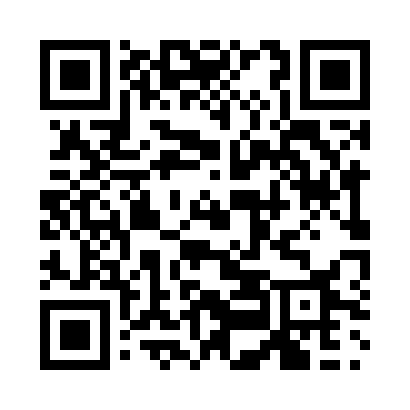 Ramadan times for Yiwu, ChinaMon 11 Mar 2024 - Wed 10 Apr 2024High Latitude Method: Angle Based RulePrayer Calculation Method: Muslim World LeagueAsar Calculation Method: ShafiPrayer times provided by https://www.salahtimes.comDateDayFajrSuhurSunriseDhuhrAsrIftarMaghribIsha11Mon4:554:556:1412:103:336:066:067:2012Tue4:544:546:1312:093:336:066:067:2113Wed4:534:536:1212:093:336:076:077:2114Thu4:524:526:1112:093:346:086:087:2215Fri4:514:516:0912:093:346:086:087:2316Sat4:494:496:0812:083:346:096:097:2317Sun4:484:486:0712:083:346:096:097:2418Mon4:474:476:0612:083:346:106:107:2419Tue4:464:466:0512:073:346:116:117:2520Wed4:444:446:0412:073:346:116:117:2621Thu4:434:436:0212:073:346:126:127:2622Fri4:424:426:0112:073:356:126:127:2723Sat4:414:416:0012:063:356:136:137:2824Sun4:394:395:5912:063:356:146:147:2825Mon4:384:385:5812:063:356:146:147:2926Tue4:374:375:5612:053:356:156:157:3027Wed4:364:365:5512:053:356:156:157:3028Thu4:344:345:5412:053:356:166:167:3129Fri4:334:335:5312:043:356:166:167:3230Sat4:324:325:5212:043:356:176:177:3231Sun4:304:305:5112:043:356:186:187:331Mon4:294:295:4912:043:356:186:187:342Tue4:284:285:4812:033:356:196:197:343Wed4:274:275:4712:033:356:196:197:354Thu4:254:255:4612:033:356:206:207:365Fri4:244:245:4512:023:356:206:207:376Sat4:234:235:4412:023:356:216:217:377Sun4:214:215:4212:023:356:226:227:388Mon4:204:205:4112:023:346:226:227:399Tue4:194:195:4012:013:346:236:237:3910Wed4:174:175:3912:013:346:236:237:40